                                  II-6Настава у блоку: Припрема за монтажу индикатора и повезивање.Посетити сајт: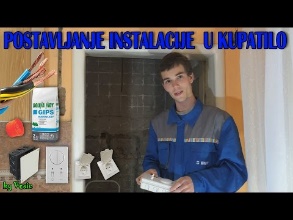 Одговорити на следећа питања:Чему служи индикатор?Која димензије каблова се користи за бојлер?Која димензије каблова се користи за утичницу?Која димензије каблова се користи за веш машину?Која димензија разводне кутије се користи?Одговоре и консултације послати на маил: cecazekovic60@gmail.comНапоменула бих да одговори улазе у формативно оцењивање.